Action Plan Guidance & TemplateFor January 2019 Workshop in Jakarta / BogorIntegrated Urban Water Management (IUWM) An action plan identifies key challenges or issues the delegation plans to tackle as a follow-up to the workshop and their strategy/roadmap for addressing them. It should identify specific action steps that need to be taken to achieve a single or multiple objectives. The action plan will also identify follow-up support that may be required to implement the action steps.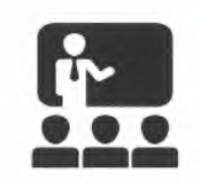 The action plan should be prepared in for form of a PowerPoint Presentation. The presentation should be no more than 10 to 15 minutes in total and up to 8 slides. Each client delegation prepares an action plan and presents it to the group of participants and experts. Action Plan Template:COVER PAGE: Some photos from your city (hopefully from your project)SLIDE 1: Key takeaways from the workshopSLIDE 2: What is your vision for the city and what needs to be accomplished (list up to 3 things) to address the priority challenges you are facing in your context. SLIDE 3: What approaches that were presented during the workshop are most applicable to addressing your challengesSLIDE 4: What are some of the action steps you can take in the next six to twelve months to apply/adapt this in your city/organizational contextSLIDE 5: Who are the key stakeholders you need to reach/ work with to implement the action steps SLIDE 6: What is the timeline to achieve 3-4 key milestones in the next six to twelve monthsSLIDE 7: What are 2-3 opportunities/barriers that you see in implementing the action planSLIDE 8: What concrete support/assistance will you need from development partners (the World Bank and others) to implement your action steps successfully, and who could help you make those steps successful